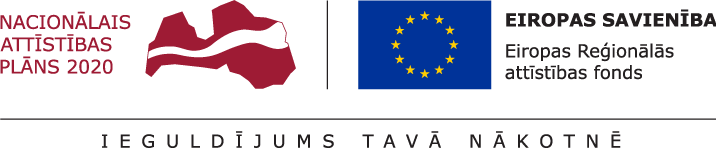 Atskaitē tiek ietverta informācija par projekta īstenošanas progresu, t.sk. par mērķa un plānoto zinātnisko rezultātu sasniegšanu, kā arī projekta īstenošanas progresu rezultātu zinātniskās kvalitātes izvērtēšanai vidusposmā, t.sk. pētniecības progresu, ja attiecināms (nevis uz atskaites iesniegšanas termiņa beigu brīdi). Informācijai: ja kādā no dokumentu sadaļām nav iespējams norādīt un aprakstīt projekta īstenošanas progresu atbilstoši plānotajam, sasniegtos zinātniskos rezultātus vai citu informāciju par paveikto un sasniegto projekta īstenošanā atbilstoši projekta iesniegumā plānotajam, dokumentā tiek sniegts skaidrojums par nesasniegto un piedāvāts konkrēts darba plāns, t.sk. minot laika grafiku un pieejamos resursus, plānotā projekta mērķa, projekta zinātnisko rezultātu un sasniedzamo uzraudzības rādītāju sasniegšanai.Atskaitē iekļautā informācija par projekta īstenošanas progresu tiek pamatota ar sasniegtiem projekta rezultātiem, piemēram, zinātniskām publikācijām, kas tiek pievienotas kā atskaites rezultāti. Atskaitē iekļautā informācija tiek sagatavota, pamatojoties uz programmā “Apvārsnis 2020” iesniegto projekta iesniegumu un tajā aprakstīto plānoto progresu un sasniegtiem rezultātiem. Informācijai: Ieteicamais kopējais atskaites apjoms ir 20 lappuses. Šajā sadaļā tiek atspoguļoti faktiski sasniegtie projekta uzraudzības rādītāji līdz vienošanās/līgumā noteiktajam zinātniskās kvalitātes vidusposma novērtējuma brīdim atbilstoši MK noteikumu 59.punktam, kā arī rādītājiem, kas definēti spēkā esošajā vienošanās/līgumā. Projekta ieviešanas progress un sasniegtā kvalitāte Šajā sadaļā brīvā formā apraksta projekta ieviešanas progresu un sasniegto kvalitātiAtbilstoši spēkā esošam (-ai) līguma/vienošanās 2.pielikuma “Projekta iesnieguma “[….]” veidlapa un tās pielikumi (Projekta īstenošanas laika grafiks, Finansēšanas plāns, Projekta budžeta kopsavilkums)” Projekta budžeta kopsavilkuma redakcijai, parāda projekta finansējuma faktisko izlietojumu uz dokumenta iesniegšanas brīdi. Pārskats par sinerģijā esošajiem projektiem Dokuments jāsagatavo tikai latviešu valodā kā atsevišķs failsI. Finansējuma saņēmēja īstenošanā esošie sinerģiskie projektiII. Sadarbības partnera (-u) īstenošanā esošie sinerģiskie projektiInformāciju aizpilda par visiem finansējuma saņēmēja īstenošanā esošajiem projektiem, kuriem iespējama darbību sinerģija vai resursu (iekārtu, aprīkojuma un cilvēku) pārklāšanās. Paredzamā sinerģija ir attiecināma uz:SAM 1.1.1. “Palielināt Latvijas zinātnisko institūciju pētniecisko un inovatīvo kapacitāti un spēju piesaistīt ārējo finansējumu, ieguldot cilvēkresursos un infrastruktūrā” (turpmāk – SAM 1.1.1.)  pasākums 1.1.1.1. “Praktiskas ievirzes pētījumi”;SAM 1.1.1. pasākums 1.1.1.2. “Pēcdoktorantūras pētniecības atbalsts”;SAM 1.1.1. pasākums 1.1.1.3. “Inovācijas granti studentiem”; SAM 1.1.1. pasākums 1.1.1.4. “P&A infrastruktūras attīstīšana Viedās specializācijas jomās un zinātnisko institūciju institucionālās kapacitātes stiprināšana”; SAM 1.1.1. pasākuma 1.1.1.5. “Atbalsts starptautiskās sadarbības projektiem pētniecībā un inovācijās” otrā projektu iesniegumu atlases kārta;SAM 1.2.1. “Palielināt privātā sektora investīcijas P&A” pasākums 1.2.1.1. “Atbalsts jaunu produktu un tehnoloģiju izstrādei kompetences centru ietvaros”; SAM 1.2.1. pasākums 1.2.1.2. pasākums “Atbalsts tehnoloģiju pārneses sistēmas pilnveidošanai”;SAM 1.2.1.4. pasākums "Atbalsts jaunu produktu ieviešanai ražošanā", SAM 3.2.1.2. pasākums “Starptautiskās konkurētspējas veicināšana”;Programmas “Apvārsnis 2020” paredzētajam atbalstam pētījumu īstenošanai;Baltic Bonus programma;Eiropas Ekonomikas zonas un Norvēģijas finanšu instrumenta programmas;Divpusējās un trīspusējās zinātniskās sadarbības atbalsta fonda programmas;Lauku attīstības programmas (LAP) investīciju pasākumi 2014-2020 un Rīcības programmas zivsaimniecības attīstībai (ZRP) atbalsta pasākumi 2014-2020 finansētajās aktivitātēs;Valsts budžeta un citu finanšu avotu finansētajās aktivitātēs.!	Pirms veidlapas aizpildīšanas aicinām iepazīties ar Centrālās finanšu un līgumu aģentūras mājas lapā izvietoto informāciju par sinerģijas kārtību 1.1.1.2. pasākuma “Pēcdoktorantūras pētniecības atbalsts” ietvaros. Šāda kārtība analoģiski piemērojama arī 1.1.1.5. pasākuma “Atbalsts starptautiskās sadarbības projektiem pētniecībā un inovācijās” ietvaros.!	Vēršam uzmanību, ka informācijai šajā pielikumā jāatbilst informācijai, kas redzama zinātnisko darbinieku paveiktā darba laika uzskaites veidlapās, kā arī publicētajos zinātniskajos rakstos un konferencēs prezentētajos ziņojumos, stenda referātos u.c. publiski pieejamai informācijai, piemēram, finansējuma saņēmēja un sadarbības partnera tīmekļa vietnēs.! 	Informāciju kolonnā “Saistība ar projektu” lūdzam norādīt konkrēti – resursu pārklāšanās gadījumā norādot konkrētas pētniecības telpas, iekārtas vai personālu, kas iesaistīts abu projektu īstenošanā, bet pētniecības darbību sinerģijas gadījumā norādot sinerģijas būtību, kā arī sniedzot īsu aprakstu par pētniecības darbību nodalīšanu. Iesniegto dokumentu saraksts Dokuments jāsagatavo tikai latviešu valodā kā atsevišķs failsSecīgi norāda visus projekta īstenošanas progresu un rezultātu sasniegšanu apliecinošos dokumentus, kas iesniegti kā pielikumi šai atskaitei, un apliecina tajos ietvertās informācijas patiesumu. Atskaite par projekta īstenošanas progresu zinātniskās kvalitātes un sociālekonomiskās ietekmes izvērtēšanai vidusposmā: Marijas Sklodovskas-Kirī stipendijas apakšprogrammas “Individuālās stipendijas” (IF) ietvarosDokuments jāsagatavo tikai angļu valodāProjekta nosaukums:Norāda projekta nosaukumu atbilstoši noslēgtajam vienošanās/līgumam par projekta īstenošanu Norāda projekta nosaukumu atbilstoši noslēgtajam vienošanās/līgumam par projekta īstenošanu Specifiskā atbalsta mērķa/ pasākuma atlases kārtas numurs un nosaukums: 1.1.1. specifiskā atbalsta mērķa “Palielināt Latvijas zinātnisko institūciju pētniecisko un inovatīvo kapacitāti un spēju piesaistīt ārējo finansējumu, ieguldot cilvēkresursos un infrastruktūrā”1.1.1.5. pasākums “Atbalsts starptautiskās sadarbības projektiem pētniecībā un inovācijās”1.1.1. specifiskā atbalsta mērķa “Palielināt Latvijas zinātnisko institūciju pētniecisko un inovatīvo kapacitāti un spēju piesaistīt ārējo finansējumu, ieguldot cilvēkresursos un infrastruktūrā”1.1.1.5. pasākums “Atbalsts starptautiskās sadarbības projektiem pētniecībā un inovācijās”Projekta iesniedzējs: Norāda projekta iesniedzēja juridisko nosaukumu, neizmantojot tā saīsinājumusNorāda projekta iesniedzēja juridisko nosaukumu, neizmantojot tā saīsinājumusReģistrācijas numurs/ Nodokļu maksātāja reģistrācijas numurs: Norāda finansējuma saņēmēja reģistrācijas numuru, nodokļu maksātāja reģistrācijas numuruNorāda finansējuma saņēmēja reģistrācijas numuru, nodokļu maksātāja reģistrācijas numuruProjekta iesniedzēja veids: Norāda projekta iesniedzēja veidu atbilstoši noslēgtajam vienošanās/līgumam par projekta īstenošanuNorāda projekta iesniedzēja veidu atbilstoši noslēgtajam vienošanās/līgumam par projekta īstenošanuProjekta iesniedzēja klasifikācija atbilstoši Vispārējās ekonomiskās darbības klasifikācijai NACE:NACE kodsEkonomiskās darbības nosaukumsProjekta iesniedzēja klasifikācija atbilstoši Vispārējās ekonomiskās darbības klasifikācijai NACE:Norāda projekta iesniedzēja NACE 2.redakcijas klasi (četru ciparu kodu)Norāda precīzu projekta iesniedzēja ekonomiskās darbības nosaukumu, atbilstoši norādītajam NACE 2.redakcijas kodam, atbilstoši noslēgtajam vienošanās/līgumam par projekta īstenošanuLīguma/Vienošanās Nr.:1.SADAĻA – PROJEKTA PROGRESA APRAKSTSProjekta kopsavilkums: projekta mērķa sasniegšanas progress, galveno darbību īstenošanas progress un sasniegtie projekta rezultāti Finansējuma saņēmējs sniedz īsu, bet visaptverošu un strukturētu projekta īstenošanas progresa kopsavilkumu, kas rada priekšstatu par projekta ietvaros paveikto. Šajā dokumenta sadaļā tiek iekļauta informācija par izvirzītā projekta mērķa sasniegšanas progresu atbilstoši projekta iesniegumā esošai informācijai, kā arī tiek sniegta detalizēta informācija par paveikto projekta darbību īstenošanā līdz vidusposma rezultātu zinātniskās kvalitātes brīdim. Tiek aprakstīta arī projekta darbību ietekme uz  projekta iesniegumā definēto mērķa grupu.Šajā sadaļā jānorāda, kādā veidā projekta sākotnējā zinātniskās kvalitātes izvērtējumā norādītie Eiropas komisijas ekspertu iebildumi/nepilnības par pētījuma kvalitāti un īstenošanas kvalitāti un efektivitāti ir ņemti vērā projekta īstenošanas gaitā. Ja kāds no iebildumiem/trūkumiem  projekta īstenošanas gaitā nav ņemts vērā, sniedzams argumentēts un objektīvs pamatojums tam.Papildus finansējuma saņēmējs īsi apraksta projekta īstenošanā iesaistīto personālu un norāda vēl paveicamo līdz projekta īstenošanas beigām. Īsā veidā atspoguļojama arī informācija par būtiskiem projekta grozījumiem, ja tādi veikti, kā arī projekta īstenošanas riskiem un to novēršanas pasākumiem, ja tādi projekta īstenošanas laikā iestājušies. Šī atskaites sadaļa atspoguļo īsu kopsavilkumu informācijai, kas tiek norādīta atskaites turpmākās sadaļās.. 1.2. Projekta īstenošanas progress un  tajā sasniedzamie/sasniegtie rezultāti:1.2. Projekta īstenošanas progress un  tajā sasniedzamie/sasniegtie rezultāti:1.2. Projekta īstenošanas progress un  tajā sasniedzamie/sasniegtie rezultāti:1.2. Projekta īstenošanas progress un  tajā sasniedzamie/sasniegtie rezultāti:1.2. Projekta īstenošanas progress un  tajā sasniedzamie/sasniegtie rezultāti:1.2. Projekta īstenošanas progress un  tajā sasniedzamie/sasniegtie rezultāti:N.p.k.Projekta darbība atbilstoši projekta iesnieguma 1.5. sadaļai, projekta iesnieguma pielikuma “Research Proposal” Part B 3. nodaļai un laika diagrammai (Gantt chart)Īstenošanas progresa apraksts (izpildītie uzdevumi, veiktie nodevumi, sasniegtie atskaites punkti, to sasniegšanas laiks un pārbaudes metode) Informācija par vēl paveicamo projekta īstenošanā konkrētās darbības ietvarosRezultāts Uz zinātniskās kvalitātes vidusposma brīdi sasniegtais rezultāts skaitliskā izteiksmē Uz zinātniskās kvalitātes vidusposma brīdi sasniegtais rezultāts skaitliskā izteiksmē N.p.k.Projekta darbība atbilstoši projekta iesnieguma 1.5. sadaļai, projekta iesnieguma pielikuma “Research Proposal” Part B 3. nodaļai un laika diagrammai (Gantt chart)Īstenošanas progresa apraksts (izpildītie uzdevumi, veiktie nodevumi, sasniegtie atskaites punkti, to sasniegšanas laiks un pārbaudes metode) Informācija par vēl paveicamo projekta īstenošanā konkrētās darbības ietvarosRezultāts SkaitsMērvienība1.Tiek minētas visas projekta darbības atbilstoši spēkā esošai (-m) vienošanās/līgumam par projekta īstenošanuTiek īsi atspoguļots projekta īstenošanas progress katrā no darbībām (t.sk. pētniecības kategorijām, ja attiecināms), kā arī tiek minēts finansējuma saņēmēja pašvērtējums paveiktajam un detalizēti atspoguļoti ar sadarbības iestādi saskaņotie projekta darbību grozījumi (ja tie attiecināmi uz projekta darbību īstenošanas gaitu, kā arī būtiski ietekmē projekta īstenošanā iesaistīto personālu). Projekta īstenošanas  progresa aprakstā tiek atspoguļota arī projekta starpdisciplinaritāte (ja attiecināms). Papildus tiek atspoguļots vēl paveicamais līdz projekta darbību īstenošanas beigāmTiek minēts sasniegtais projekta zinātniskais rezultāts Tiek norādīta rezultāta  sasniegtā vērtībaInformācijai ir jābūt salāgotai ar dokumenta 1.6. sadaļā “Iznākuma rādītāji” norādītām starpvērtībām  Tiek norādīta rezultāta mērvienība1.1.1.2.2.2.1.2.2.2.2.1.2.2.2.….1.3. Projektā sasniegtie uzraudzības rādītāji atbilstoši normatīvajos aktos par attiecīgā Eiropas Savienības fonda specifiskā atbalsta mērķa vai pasākuma īstenošanu norādītajiem:Nr.Rādītāja nosaukumsSasniegtā vērtība vidusposmāSasniegtā vērtība vidusposmāPlānotā vērtība, t.sk. saskaņā ar projekta pielikuma “Research Proposal” Part B laika diagrammu (Gantt chart)Plānotā vērtība, t.sk. saskaņā ar projekta pielikuma “Research Proposal” Part B laika diagrammu (Gantt chart)Plānotā vērtība, t.sk. saskaņā ar projekta pielikuma “Research Proposal” Part B laika diagrammu (Gantt chart)MērvienībaNr.Rādītāja nosaukumsgadsvērtībastarp-vērtībagadsgala vērtība Mērvienība2.Oriģināli zinātniskie raksti, kas publicēti žurnālos vai konferenču rakstu krājumos, kuru citēšanas indekss sasniedz vismaz 50 procentus no nozares vidējā citēšanas indeksazinātnisko rakstu skaits3.Oriģināli zinātniskie raksti, kas publicēti Web of Science vai SCOPUS (A vai B) datubāzēs iekļautos žurnālos vai konferenču rakstu krājumoszinātnisko rakstu skaits4.Jauna produkta vai jaunas tehnoloģijas prototipsprototipu skaits5.Jaunas ārstniecības un diagnostikas metodes (tai skaitā nekomercializējama metode)metožu skaits6.Intelektuālā īpašuma licences līgumilīgumu skaits7.Citi pētījuma specifikai atbilstoši projekta rezultāti (tai skaitā dati)skaits8.Tehnoloģiju tiesības - patentipatentu skaits9.Tehnoloģiju tiesības - citi nemateriālie aktīvinemateriālo aktīvu skaits2.SADAĻA – ZINĀTNISKĀ IZCILĪBAŠajā sadaļā apraksta atbilstoši projekta iesnieguma veidlapas 1.5. un 1.6. sadaļā plānotajam un projekta pielikuma “Research proposal” Part B 1. nodaļā “Excellence”, kā arī laika diagrammā (Gantt chart) plānotajam2.1. Projekta mērķu skaidrība: vai pieteikuma īstenošanas gaita ir vērsta uz pieteikumā plānoto mērķu (t.sk. RIS3 izaugsmes prioritātēm vai viedās specializācijas jomai) un rezultātu sasniegšanu (t.sk. sniegt pamatojumu atbildes aprakstā norādītajai informācijai)Aprakstā atspoguļo: informāciju par izvirzītā projekta mērķa sasniegšanas progresu, īpašu uzmanību pievēršot plānotiem darbiem līdz projekta īstenošanas beigām; projekta īstenošanas progresu, veiktām izmaiņām (ja attiecināms), īpašu uzmanību pievēršot sasniegtiem rezultātiem un plānotiem darbiem līdz projekta īstenošanas beigām, t.sk. aprakstot veiktos pasākumus iznākuma rādītāju sasniegšanai (apraksts par izpildi vai projektā plānotajiem pasākumiem, lai projekta noslēgumā tiktu sasniegta plānotā gala vērtība)2.2. Projekta metodoloģijas atbilstība mērķa un rezultātu sasniegšanai: vai pētniecības pieteikumā lietotā metodoloģija ir atbilstoša pētniecības pieteikuma mērķa un gala rezultātu sasniegšanai (t.sk. sniegt pamatojumu atbildes aprakstā norādītajai informācijai)- raksturo, kā projekta pieteikumā definētā zinātniskā pieeja (teorētiskā un praktiskā) nodrošina definēto mērķu un rezultātu sasniegšanu; - veic projekta pieteikumā izvēlētās pētniecības metodoloģijas atbilstības analīzi un projekta pielikuma “Research proposal” 3.1. sadaļā norādītā ieviešanas darba plāna analīzi pieteikuma mērķu un rezultātu sasniegšanai; - raksturo izvēlētās pētniecības metodoloģijas alternatīvas izvēles lietderību pētniecības pieteikuma īstenošanas laikā (ja attiecināms)2.3. Projekta rezultātu skaidrība un zinātniskā kvalitāte: vai sasniegtie pētniecības rezultāti ir skaidri un nepārprotami, to zinātniskā kvalitāte ir atbilstoša, ņemot vērā sasniegto rezultātu zinātnisko vērtību, novitātes līmeni, starpdisciplinaritātes un dzimumu aspektus (projekta ietvaros sasniedzamie specifiskie iznākuma rādītāji atbilst 1. sadaļas 1.6.1. “Progresa rādītāji” tabulā norādītajam) (t.sk. sniegt pamatojumu atbildes aprakstā norādītajai informācijai)Uzskaita sasniegtos uzraudzības rādītājus un īstenotos zināšanu un tehnoloģiju pārneses pasākumus, t.sk. sasniegto rezultātu nozīmību iestādē institucionālā līmenī, īpašu uzmanību pievēršot sasniegtajiem rezultātiem un plānotajiem darbiem līdz projekta īstenošanas beigām; apraksta plānotās pētniecības īstenošanas progresu (ja attiecināms), t.sk. sadalījumā pa pētniecības kategorijām (ja attiecināms), īpašu uzmanību pievēršot sasniegtajiem rezultātiem un plānotajiem darbiem līdz projekta īstenošanas beigām; sasniegto rezultātu zinātnisko un vai institucionālo vērtību, novitātes līmeni, ievērojot tirgū esošo produktu, procesu un pakalpojumu analogu un labākās prakses līmeni pētījuma atskaites iesniegšanas dienā2.4. Projekta ieguldījums pieredzes apmaiņas kvalitātē: pētnieka apmācību (kompetenču pilnveides) kvalitāte un piemērotība (quality and appropriateness of the training) un savstarpējā zināšanu pārnese (two way transfer of knowledge) starp pētnieku un uzņemošo institūciju; integrācijas komandā/iestādē kvalitāte; vai pētnieka zinātniskās grupas vadītāja iesaiste nodrošināta atbilstoši sākotnēji plānotajam; kāda ir pētnieka kapacitāte sasniegt profesionālo izaugsmi/neatkarību projekta laikā (t.sk. sniegt pamatojumu atbildes aprakstā norādītajai informācijai)3.SADAĻA – SOCIĀLEKONOMISKĀ IETEKMEŠajā sadaļā apraksta atbilstoši projekta iesnieguma veidlapas 1.2., 1.5. un 1.6. sadaļā plānotajam un projekta pielikuma “Research proposal” Part B 2. nodaļā “Impact”, kā arī laika diagrammā (Gantt chart) plānotajam3.1. Projektā sasniegto rezultātu sociālā un ekonomiskā ietekme: vai pieteikuma rezultāti ir sekmējuši pētnieka, pieteikuma īstenotāja, uzņemošās institūcijas, zinātnes vai tautsaimniecības nozares, RIS3 mērķu un sabiedrības attīstību, t.sk. apraksta sasniegto rezultātu sociālo un ekonomisko ietekmi RIS3 noteikto tautsaimniecības transformācijas virzienu, prioritāšu vai viedās specializācijas jomu īstenošanā3.2. Sasniegtais projekta rezultātu izplatīšanā un zināšanu vai tehnoloģiju pārneses pasākumos: sasniegto pētniecības rezultātu izplatīšanas un pārneses pasākumu (t. sk. zināšanu un tehnoloģiju pārneses) ietekme uz pieteikuma īstenotāja, uzņemošās institūcijas, tautsaimniecības nozares attīstības un sabiedrības vajadzību nodrošināšanu; ierosināto pasākumu kvalitāte, lai izmantotu un izplatītu aktivitāšu (darbību) rezultātus, dažādu mērķa grupu informēšanas par projekta aktivitātēm pasākumu kvalitāte 3.3. Pētnieka potenciāla un nākotnes karjeras iespēju uzlabošana: sasniegto pētniecības rezultātu ietekme uz pētnieka tālāko izaugsmi (future career prospects) un zinātniskās kapacitātes pieaugumu (tostarp zinātniskās karjeras attīstību); projektā  līdzšinēji īstenoto darbību ieguldījums institūcijas un pētnieka starptautiskās zinātniskās sadarbības sekmēšanā (piemēram, kā projektā attīstītās zināšanas un inovācijas ir plānots attīstīt, izstrādājot jaunus projektu pieteikumus, attīstot jaunus sadarbības tīklus, izstrādājot publikācijas, iesaistoties starptautiskos konsorcijos, u.c.)4.SADAĻA – ĪSTENOŠANAS KVALITĀTEŠajā sadaļā apraksta atbilstoši projekta iesnieguma veidlapas 1.5., 1.6., 2.1., 2.4. sadaļā un 3.pielikumā “Projekta budžeta kopsavilkums” plānotajam un projekta pielikuma “Research proposal” Part B 3. nodaļā “Quality and Efficiency of the Implementation”, kā arī laika diagrammā (Gantt chart) plānotajam4.1. Projekta īstenošanas kvalitāte: izlietoto materiālo un finanšu resursu efektivitāte; darba plāna saskaņotība un efektivitāte, darba un resursu sadalījuma piemērotība darba plānam, veikto darbību (work packages), uzdevumu (tasks), nodevumu (deliverables) un atskaites punktu (milestones) īstenošanas progress atbilstoši projektā plānotajam; vadības struktūras un procedūru atbilstība; resursu un rezultātu vadības sistēmas atbilstība projekta mērķim, tostarp kvalitātes un risku pārvaldība; institucionālās vides (infrastruktūras) piemērotība; pētnieka īstenoto mācību pasākumu atbilstība izvirzītajiem mērķiem un pētījuma tēmai; tai skaitā sadarbības (partneru funkciju un atbildības sadalījums, ieguldījums projekta mērķu sasniegšanā) kvalitāti (ja attiecināms)Apraksta izmantotos resursus projekta mērķu sasniegšanai, t.sk. būtiskās izmaiņas (ja attiecināms); projekta vadības kapacitāti un projekta īstenošanas personāla kapacitāti projekta īstenošanas laikā, ņemot vērā konkrētās programmas nosacījumus, kā arī savstarpējo īstenošanas un vadības personāla mijiedarbību, t.sk. iekļaušanos institucionālā līmenī; identificētos riskus un veiktos preventīvos pasākumus risku novēršanā; norāda, vai atlikušajā projekta īstenošanas periodā iespējams sasniegt vēl nesasniegtos pētniecības rezultātus.Projekta budžeta kopsavilkumsProjekta budžeta kopsavilkumsProjekta budžeta kopsavilkumsProjekta budžeta kopsavilkumsProjekta budžeta kopsavilkumsProjekta budžeta kopsavilkumsProjekta budžeta kopsavilkumsProjekta budžeta kopsavilkumsProjekta budžeta kopsavilkumsProjekta budžeta kopsavilkumsProjekta budžeta kopsavilkumsProjekta budžeta kopsavilkums(Dokuments jāsagatavo tikai angļu valodā kā atsevišķs *.xls vai *.xlsx fails)(Dokuments jāsagatavo tikai angļu valodā kā atsevišķs *.xls vai *.xlsx fails)(Dokuments jāsagatavo tikai angļu valodā kā atsevišķs *.xls vai *.xlsx fails)(Dokuments jāsagatavo tikai angļu valodā kā atsevišķs *.xls vai *.xlsx fails)(Dokuments jāsagatavo tikai angļu valodā kā atsevišķs *.xls vai *.xlsx fails)(Dokuments jāsagatavo tikai angļu valodā kā atsevišķs *.xls vai *.xlsx fails)(Dokuments jāsagatavo tikai angļu valodā kā atsevišķs *.xls vai *.xlsx fails)(Dokuments jāsagatavo tikai angļu valodā kā atsevišķs *.xls vai *.xlsx fails)(Dokuments jāsagatavo tikai angļu valodā kā atsevišķs *.xls vai *.xlsx fails)(Dokuments jāsagatavo tikai angļu valodā kā atsevišķs *.xls vai *.xlsx fails)(Dokuments jāsagatavo tikai angļu valodā kā atsevišķs *.xls vai *.xlsx fails)(Dokuments jāsagatavo tikai angļu valodā kā atsevišķs *.xls vai *.xlsx fails)KodsIzmaksu pozīcijas nosaukumsIzmaksu veids (tiešās/ netiešās)Vienas vienības izmaksu pielietojums (ir vai nav*)DaudzumsMērvienība **Projekta darbības Nr.IzmaksasIzmaksasKOPĀKOPĀt.sk. PVNKodsIzmaksu pozīcijas nosaukumsIzmaksu veids (tiešās/ netiešās)Vienas vienības izmaksu pielietojums (ir vai nav*)DaudzumsMērvienība **Projekta darbības Nr.Attieci-nāmās Neattieci-nāmāsEUR% t.sk. PVN1Projekta izmaksas saskaņā ar vienoto izmaksu likminetiešās0.000.000.001.1.Netiešās izmaksas, kas vienādas ar 25% no tiešajām attiecināmajām izmaksām, kuras nav ārpakalpojums. netiešās0.002.Projekta vadības izmaksastiešās0.000.000.002.1.Projekta vadības personāla atlīdzības izmaksas tiešās0.002.2.Pārējās projekta vadības izmaksastiešās0.003.Projekta īstenošanas personāla izmaksastiešās0.000.000.003.1.Projekta īstenošanas personāla atlīdzības izmaksas tiešās0.003.2.Pārējās projekta īstenošanas personāla izmaksas tiešās0.0010.Informatīvo un publicitātes pasākumu izmaksastiešās0.0013.Pārējās projekta īstenošanas izmaksastiešās0.000.000.0013.1.Ārpakalpojumitiešās0.0013.2.Pārējās izmaksastiešās0.0013.3.Izmaksas saskaņā ar vienoto izmaksu likmi, kuru nosaka attiecīgās darba programmas regulējums.netiešās0.00KOPĀ0.000.000.00* Ja izmaksu pozīcijai tiek pielietota vienas vienības izmaksa, jānorāda „ir”, ja netiek – aile nav jāaizpilda (jāatstāj tukša)* Ja izmaksu pozīcijai tiek pielietota vienas vienības izmaksa, jānorāda „ir”, ja netiek – aile nav jāaizpilda (jāatstāj tukša)* Ja izmaksu pozīcijai tiek pielietota vienas vienības izmaksa, jānorāda „ir”, ja netiek – aile nav jāaizpilda (jāatstāj tukša)* Ja izmaksu pozīcijai tiek pielietota vienas vienības izmaksa, jānorāda „ir”, ja netiek – aile nav jāaizpilda (jāatstāj tukša)* Ja izmaksu pozīcijai tiek pielietota vienas vienības izmaksa, jānorāda „ir”, ja netiek – aile nav jāaizpilda (jāatstāj tukša)* Ja izmaksu pozīcijai tiek pielietota vienas vienības izmaksa, jānorāda „ir”, ja netiek – aile nav jāaizpilda (jāatstāj tukša)* Ja izmaksu pozīcijai tiek pielietota vienas vienības izmaksa, jānorāda „ir”, ja netiek – aile nav jāaizpilda (jāatstāj tukša)* Ja izmaksu pozīcijai tiek pielietota vienas vienības izmaksa, jānorāda „ir”, ja netiek – aile nav jāaizpilda (jāatstāj tukša)* Ja izmaksu pozīcijai tiek pielietota vienas vienības izmaksa, jānorāda „ir”, ja netiek – aile nav jāaizpilda (jāatstāj tukša)* Ja izmaksu pozīcijai tiek pielietota vienas vienības izmaksa, jānorāda „ir”, ja netiek – aile nav jāaizpilda (jāatstāj tukša)* Ja izmaksu pozīcijai tiek pielietota vienas vienības izmaksa, jānorāda „ir”, ja netiek – aile nav jāaizpilda (jāatstāj tukša)* Ja izmaksu pozīcijai tiek pielietota vienas vienības izmaksa, jānorāda „ir”, ja netiek – aile nav jāaizpilda (jāatstāj tukša)** Nomas gadījumā mērvienību norāda ar laika parametru (/gadā vai /mēnesī).** Nomas gadījumā mērvienību norāda ar laika parametru (/gadā vai /mēnesī).** Nomas gadījumā mērvienību norāda ar laika parametru (/gadā vai /mēnesī).** Nomas gadījumā mērvienību norāda ar laika parametru (/gadā vai /mēnesī).** Nomas gadījumā mērvienību norāda ar laika parametru (/gadā vai /mēnesī).** Nomas gadījumā mērvienību norāda ar laika parametru (/gadā vai /mēnesī).** Nomas gadījumā mērvienību norāda ar laika parametru (/gadā vai /mēnesī).** Nomas gadījumā mērvienību norāda ar laika parametru (/gadā vai /mēnesī).** Nomas gadījumā mērvienību norāda ar laika parametru (/gadā vai /mēnesī).** Nomas gadījumā mērvienību norāda ar laika parametru (/gadā vai /mēnesī).** Nomas gadījumā mērvienību norāda ar laika parametru (/gadā vai /mēnesī).** Nomas gadījumā mērvienību norāda ar laika parametru (/gadā vai /mēnesī).Projekta nosaukumsFinansējuma avotsFinansējuma apjoms (euro)Īstenošanas periodsProjekta iesniedzēja loma projektāSaistība ar projektuProjekta nosaukumsFinansējuma avotsFinansējuma apjoms (euro)Īstenošanas periodsSadarbības partnera loma projektāSaistība ar projektu